张桂梅同志先进事迹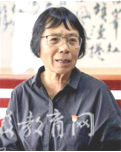 张桂梅，女，满族，1957年6月出生，中共党员，云南省丽江华坪女子高级中学党支部书记、校长，华坪县儿童福利院院长。获“时代楷模”“全国优秀共产党员”“全国先进工作者”“全国师德标兵”“全国最美乡村教师”“全国脱贫攻坚楷模”“感动中国2020年度人物”等荣誉称号。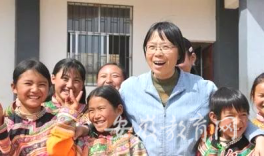 张桂梅同志坚守教育报国初心，牢记立德树人使命，扎根贫困地区40多年，立志用教育扶贫斩断贫困代际传递，倾力建成全国第一所全免费女子高中，让1600余名贫困山区女学生圆梦大学，托举起当地群众决战决胜脱贫攻坚的信心希望张桂梅同志坚守初心、对党忠诚，响应党的号召，毅然到云南支援边疆建设，跨越千里、辗转多地，无怨无悔。她创办免费女子高中，帮助数千名山区女孩改变命运，为国家输送了一批又一批莘莘学子。她坚决贯彻党的教育方针，将坚定的理想信念融入办学体系，用红色教育为师生铸魂塑形。2000年，她在领取劳模奖金后，把全部奖金5000元一次性交了党费。她把对党的忠诚和对人民的热爱渗透在血脉里，在她身上充分体现着一名共产党员初心如磐的精神品质和至诚至深的家国情怀。张桂梅同志爱岗敬业、爱生如子，为了不让一名女孩因贫困失学，坚持家访11年，遍访贫困家庭1300多户，行程十余万公里。她长期拖着病体工作，超量的付出透支了原本羸弱的身体，换来女子高中学生学习的好成绩。她不遗余力践行着“只要我还有一口气，就要站在讲台上”的诺言，用实际行动铺就贫困学子用知识改变命运的圆梦之路。多年来她一直住在学生宿舍，和孩子们吃住在一起，陪伴学生学习生活。她在教书育人岗位上为贫困地区教育事业作出了重要贡献，在她身上充分体现了人民教师潜心育人的敬业精神和立德树人的使命担当。张桂梅同志执着奋斗、无私奉献，心怀大我，对自己近乎苛刻的节俭，却把工资、奖金和社会各界捐款100多万元全部投入到贫困山区教育中。长期义务兼任华坪福利院院长，多方奔走筹集善款，20年来含辛茹苦养育136名孤儿，被孩子们亲切称呼为“妈妈”。她把全部身心献给了祖国西南贫困山区的教育和福利事业，在她身上充分体现了人民教师以德施教的仁爱之心和至善至美的师者大爱。